Z  A  P  R  O  S  Z  E  N  I  ENA FORUM POŚWIĘCONEENERGII ODNAWIALNEJ oraz SPÓŁDZIELCZOŚCI ROLNICZEJ,które odbędzie się w dniu  05.10.2017  o godz.  12:00 w Zespole Szkół Rolniczych  w GrzybnieW programie m.in.: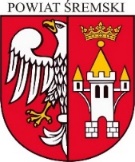 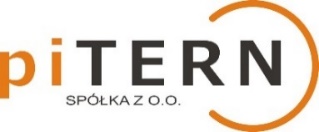 12:00 – 12:1512:15 – 12:5012:50 – 13:2013:20 – 13:5013:50 – 14:3014:30 – 15:00Powitanie gości, otwarcie forumNiska emisja – nowe spojrzenie na produkcję ciepła i energii – dr Stefan Pawlak - Wielkopolska Agencja Zarządzania EnergiąO spółdzielczości rolniczej – Marek Marciniak - Prezes Grupy „Razem”Wyzwania spółdzielczości w dzisiejszej Polsce – dr Gabriel Janowski - były Minister Rolnictwa i Gospodarki Żywnościowej; Polish Quality Food Fotowoltaika w Polsce - krótki rys, opłacalność inwestycji 
w naszych warunkach klimatycznych, prawo energetyczne – Łukasz Szczepaniak - przedstawiciel firmy piTERN sp. z o.o.Pytania oraz dyskusja